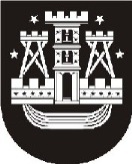 KLAIPĖDOS MIESTO SAVIVALDYBĖS ADMINISTRACIJOS DIREKTORIUSįsakymasdėl savivaldybės biudžeto lėšų kvotų paskirstymo kultūros ir meno programų projektams iš dalies finansuoti 2022 m.2022-01-25 Nr. AD1-108KlaipėdaVadovaudamasis Lietuvos Respublikos vietos savivaldos įstatymo 29 straipsnio 8 dalies 5 punktu, Kultūros bei meno projektų finansavimo Klaipėdos miesto savivaldybės biudžeto lėšomis tvarkos aprašo, patvirtinto Klaipėdos miesto savivaldybės tarybos 2017 m. liepos 27 d. sprendimu Nr. T2-187 „Dėl kultūros bei meno projektų finansavimo Klaipėdos miesto savivaldybės biudžeto lėšomis tvarkos nustatymo“, 37 punktu ir atsižvelgdamas į Kultūros ir meno tarybos 2022 m. sausio 12 d. posėdžio (2022 m. sausio 20 d. protokolas Nr. TAR1-7) nutarimą bei Strateginio planavimo grupės 2022-01-19 posėdžio 	protokolą Nr. STR3-2:1. Tvirtinu Kultūros plėtros programos (Nr. 08) priemonėje „Kultūros ir meno sričių ir programų projektų dalinis finansavimas“ (kodas 08.01.01.01) ir priemonėje „Kultūros didžiųjų renginių organizavimas“ (kodas 08.01.01.02.) numatytų savivaldybės biudžeto lėšų kvotų paskirstymą kultūros ir meno programų projektams 2022 m. iš dalies finansuoti (pridedama). 2. Nustatau, kad šis įsakymas skelbiamas Klaipėdos miesto savivaldybės interneto svetainėje.SAVIVALDYBĖS BIUDŽETO LĖŠŲ KVOTŲ PASKIRSTYMAS KULTŪROS IR MENO PROGRAMŲ PROJEKTAMS 2022 M. IŠ DALIES FINANSUOTI_____________________________________Savivaldybės administracijos direktoriusGintaras NeniškisPATVIRTINTAKlaipėdos miesto savivaldybės administracijosdirektoriaus 2022 m. sausio 25 d. įsakymu Nr. AD1-108Eil. Nr. Kultūros ir meno programos pavadinimas Kvota(Eur)Lėšų šaltinis (SB – savivaldybės biudžetas, SB (VR) – vietinė rinkliava Jūros šventės metu)1.Teatrinės veiklos programa 190 000SB2.Tarptautinių tęstinių meno renginių programa390 000SB3.Jūrinės kultūros tarptautinė tęstinė programa200 000SB (VR)3.Jūrinės kultūros tarptautinė tęstinė programa120 000SB4.Muzikinės veiklos programa25 000SB5.Vizualiųjų menų programa70 000SB6.Klaipėdos prijungimo prie Lietuvos 100-mečio minėjimo programa140 000SB Iš viso:1 135 000